Pharmacy First Emergency Hormonal Contraception (EHC) service reminderPharmacy First EHC service is now being offered by 391 pharmacies across NI. An updated providers list is available on the PCI at Pharmacy Providers List – Primary Care Intranet (hscni.net)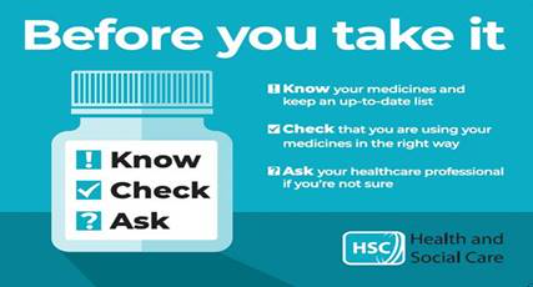 Contact Details for Local Primary Care Offices:           Contact Details for Local Primary Care Offices:           Contact Details for Local Primary Care Offices:           Contact Details for Local Primary Care Offices:           Contact Details for Local Primary Care Offices:           BelfastSouth EasternSouthernNorthernWestern12-22 Linenhall StreetBelfastBT2 8BS12-22 Linenhall StreetBelfastBT2 8BSTower Hill
Armagh.
BT61 9DRCounty Hall
182 Galgorm Road
BallymenaBT42 1QBGransha Park House
15 Gransha Park Clooney Road
Londonderry BT47 6FNTel: 028 9536 3926Tel: 028 9536 3926Tel: 028 9536 2104Tel: 028 9536 2812Tel: 028 9536 1082pharmacyservicesbelfast@hscni.netpharmacyservicesse@hscni.netpharmacyservicessouth@hscni.netpharmacyservicesnorth@hscni.netpharmacyserviceswest@hscni.net